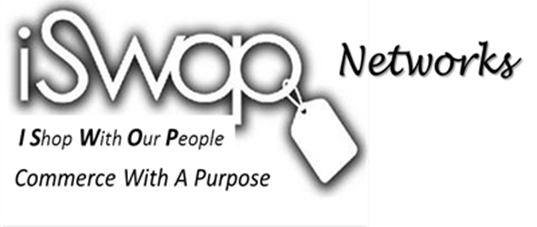 Company seeks $1.75MM, to launch the four stages of an enterprise platform and companion technologies.A $13.7MM return on a $1.75MM investment in three years.First Stage:  (1) Launch the iSwop platform and companion technologies including mobile; (2) Market a business directory service to associations in the mid-Atlantic region; (3) Acquire content  Second Stage:  (1) Extend network into other major urban markets; (2) Staff organization for growth.  Third Stage:  (1) Seek additional investor capital to fully implement the business plan; (2) Initiate nationwide marketing to associations and business enterprises.Fourth Stage:  Establish International (African, Caribbean, South American and Asian) affiliations.  Introduce iSwop digital currency.  (Additional capital required).Key LeadershipBroderick C. Byers – Founder.  25+ years in Video-based, content development; ad sales; consumer marketing; new media marketing; TV network programming. Brian Moody – A strategic thinker skilled in traditional, direct and digital marketing, website UI and UX and analytics for established companies and start-ups.Stephen Burgess – Experience in finance, accounting, investment banking and real estate development.Howard Horowitz – President, Horowitz Research, specializing in marketing of television, computer and Internet services for consumers.Contact - Broderick C. Byers broderick@iswopnetworks.com  (215) 621-9791iSwop OverviewWeb App: www.iswop.netiSwop Networks is a digital media firm that develops and markets custom business and non-profit, community commerce applications for niche markets.  It is an aggregator and marketer of data.  iSwop integrates business directories with business and consumer information resource libraries and e-commerce to: connect multi-cultural and affinity business communities to their consumers while promoting collaboration and transactions.  It utilizes multiple delivery options including mobile.  iSwop provides (1) a network of B2B & B2C directories by affiliations (2) an information repository for entrepreneurs and consumers to research products and services (3) a marketplace for ideas, trends, and feedback.  iSwop uses keyword metatags and surveys to create profiles of businesses and consumers that are databased, then (discreetly) matched to the end-user’s purchasing preferences.  iSwop adopts many functions of other digital directories search engines, except it gives users the ability to choose the “communities” they PREFER to patronize; be it by ownership, affiliations, geography, ethnicity, gender, social interest, certifications, etc.  iSwop’s search results are based on pre-determined, user preferences; saving user’s time and effort in their specific research. Opportunity:  Four market factors support the potential of iSwop:Adoption. The adoption and development of business enterprise communities and their desire to connect with other businesses and like-minded consumers  Entrepreneurialism.  Increase in business startups; especially among people of color, women, millennials and baby boomers.Growth. Increase in aggregation and use of “big data” as currency and communication outreach to measure behavior.Social Movements. Support of “community” (as defined by user) enterprises and local commerce initiatives.Market Entry:  iSwop Networks will license customized database/directory services to regional and national associations; sharing revenues as an incentive.  Associations include: professional, civic, alumni,  faith-based organizations and local Chambers of Commerce   Associations will use iSwop as a tool to: (1) recruit, retain and engage members and (2) generate revenues through memberships, premium services, e-commerce  and transactional fees.  The Business  Summary:The Network will develop multiple revenue streams from: (1) directory membership, (2) data licensing, (3) e-commerce and (4) advertising.Establish affiliations with associations and business enterprises to create a platform to meet an array of business and consumer needs.  Use video-based resource libraries to help entrepreneurs develop good business practices.Aggregate user data that will be licensed to marketing firms.Exit Strategy:  Multiple exit scenarios within 3-5 years.5-Year Financial Summary and Investment Return(000)Yr. 1Yr. 2Yr. 3Yr. 4Yr. 5Total Net Revenues ($) 1,4942,7635,2419,25211,515Operating Income (EBITDA) $(430)2541,3004,1636,256Operating Margin (%)-9.7%24.4%43.3%51.9%Balance sheet cash ($)--1,5064,64410,063Investor IRR (%) --98.6%87.3%73.1%Cash on cash return on ($1.75 mil.) investment  ($)--13,71121,57827,232